ПРОЕКТ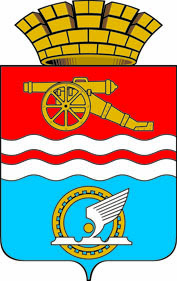 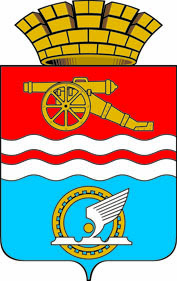 СВЕРДЛОВСКАЯ ОБЛАСТЬАДМИНИСТРАЦИЯ КАМЕНСК-УРАЛЬСКОГО ГОРОДСКОГО ОКРУГАПОСТАНОВЛЕНИЕот _____________  № _______Об утверждении Порядка предоставления из бюджета Каменск-Уральского городского округа субсидии на организацию                      и проведение  социально значимого проекта социально ориентированным некоммерческим организациям, не являющимся государственными (муниципальными) учреждениями, осуществляющим деятельность                     на территории Каменск-Уральского городского округаВ соответствии с пунктом 2 статьи 78.1 Бюджетного кодекса Российской Федерации, Федеральным законом от 6 октября 2003 года № 131-ФЗ «Об общих принципах организации местного самоуправления в Российской Федерации», Федеральным законом от 12 января 1996 года № 7-ФЗ                           «О некоммерческих организациях», постановлением Правительства Российской Федерации от 18.09.2020 № 1492 «Об общих требованиях к нормативным правовым актам, муниципальным правовым актам, регулирующим предоставление субсидий, в том числе грантов в форме субсидий, юридическим лицам, индивидуальным предпринимателям, а также физическим лицам - производителям товаров, работ, услуг, и о признании утратившими силу некоторых актов Правительства Российской Федерации и отдельных положений некоторых актов Правительства Российской Федерации»,                      Администрация Каменск-Уральского городского округаПОСТАНОВЛЯЕТ:1. Утвердить Порядок предоставления из бюджета  Каменск-Уральского городского округа субсидии на организацию и проведение  социально значимого проекта социально ориентированным некоммерческим организациям, не являющимся государственными (муниципальными) учреждениями, осуществляющим деятельность на территории Каменск-Уральского городского округа (прилагается).2. Признать утратившими силу:1)  постановление Администрации города Каменска-Уральского от 17.01.2018 № 14 «Об утверждении Порядка предоставления из бюджета муниципального образования город Каменск-Уральский субсидии «Оперативный грант» социально ориентированным некоммерческим организациям, не являющимся государственными (муниципальными) учреждениями, осуществляющим деятельность на территории  муниципального образования город Каменск-Уральский»;2) постановление Администрации города Каменска-Уральского от 17.01.2019 № 19 «О внесении изменений в Порядок предоставления из бюджета муниципального образования город Каменск-Уральский субсидии «Оперативный грант» социально ориентированным некоммерческим организациям, не являющимся государственными (муниципальными) учреждениями, осуществляющим деятельность на территории  муниципального образования город Каменск-Уральский»;3) постановление Администрации города Каменска-Уральского от 01.07.2019 № 537 «О внесение изменений в постановление Администрации города Каменска-Уральского от 17.01.2018 № 14 «Об утверждении Порядка предоставления из бюджета муниципального образования город Каменск-Уральский субсидии «Оперативный грант» социально ориентированным некоммерческим организациям, не являющимся государственными (муниципальными) учреждениями, осуществляющим деятельность на территории  муниципального образования город Каменск-Уральский».3. Опубликовать настоящее постановление в газете «Каменский рабочий» и разместить на официальном сайте муниципального образования.4. Контроль за исполнением данного постановления возложить на руководителя аппарата Администрации городского округа Ялунина А.В.И.о. главы 
Каменск-Уральского городского округа				         А.А. ГерасимовПОРЯДОКпредоставления из бюджета Каменск-Уральского городского округа субсидии на организацию и проведение социально значимого проекта социально ориентированным некоммерческим организациям, не являющимся государственными (муниципальными) учреждениями, осуществляющим деятельность на территории Каменск-Уральского городского округа1. ОБЩИЕ ПОЛОЖЕНИЯ1.1. Настоящий Порядок разработан в соответствии с пунктом 2 статьи 78.1 Бюджетного кодекса Российской Федерации, Федеральным законом от                   06 октября 2003 года № 131-ФЗ «Об общих принципах организации местного самоуправления в Российской Федерации», Федеральным законом от 12 января 1996 года № 7-ФЗ «О некоммерческих организациях», постановлением Правительства Российской Федерации от 18.09.2020 № 1492 «Об общих требованиях к нормативным правовым актам, муниципальным правовым актам, регулирующим предоставление субсидий, в том числе грантов в форме субсидий, юридическим лицам, индивидуальным предпринимателям, а также физическим лицам - производителям товаров, работ, услуг, и о признании утратившими силу некоторых актов Правительства Российской Федерации и отдельных положений некоторых актов Правительства Российской Федерации» и определяет цели, условия и порядок предоставления из бюджета Каменск-Уральского городского округа субсидии на организацию и проведение социально значимого проекта социально ориентированным некоммерческим организациям, не являющимся государственными (муниципальными) учреждениями, осуществляющим деятельность на территории Каменск-Уральского городского округа (далее - субсидия), а также требования к отчетности, требования об осуществлении контроля за соблюдением условий, целей и порядка предоставления субсидии на организацию и проведение социально значимого проекта, ответственности за их нарушение.1.2. Цель предоставления субсидии - поддержка социально ориентированных некоммерческих организаций (далее - СО НКО), не являющихся государственными (муниципальными) учреждениями и осуществляющих деятельность на территории Каменск-Уральского городского округа в рамках реализации мероприятий подпрограммы «Поддержка социально ориентированных некоммерческих организаций в Каменск-Уральском городском округе на 2020 – 2026 годы» муниципальной программы «Обеспечение развития гражданского общества и муниципального управления в Каменск-Уральском городском округе на 2020 – 2026 годы», утвержденной постановлением Администрации города Каменска-Уральского от 10.10.2019              № 830 (далее – Программа).1.3. Главным распорядителем бюджетных средств, до которого в соответствии с бюджетным законодательством Российской Федерации как получателя бюджетных средств доведены в установленном порядке лимиты бюджетных обязательств на предоставление субсидий, в пределах средств, предусмотренных на соответствующий финансовый год и плановый период на реализацию Программы, является Администрация Каменск-Уральского городского округа (далее – Администрация городского округа).1.4. Получателями субсидий являются СО НКО, не являющиеся государственными (муниципальными) учреждениями, осуществляющие деятельность на территории Каменск-Уральского городского округа. 1.5. Информация о субсидиях размещается на едином портале бюджетной системы Российской Федерации в информационно-телекоммуникационной сети «Интернет».2. УСЛОВИЯ И ПОРЯДОК ПРЕДОСТАВЛЕНИЯ СУБСИДИИ2.1. Субсидия предоставляется СО НКО для организации и проведения социально значимого проекта (далее - Проект) на территории Каменск-Уральского городского округа в части:2.1.1. Оплаты работ и услуг в рамках Проекта.2.1.2. Аренды помещения, звуковой аппаратуры.2.1.3. Приобретения призов.2.1.4. Приобретения хозяйственных товаров.2.1.5. Приобретения фототоваров, расходных материалов (картриджи, диски и др.).2.1.6. Приобретения цветов.2.1.7. Обеспечения питьевого режима.2.1.8. Приобретения канцелярских товаров.2.2. Субсидия не предоставляется СО НКО на:2.2.1. Оплату труда и премирование.2.2.2. Проведение Проекта, направленного на извлечение прибыли.2.2.3. Проекты в поддержку политических партий, объединений, движений, групп, проведение политических кампаний.2.2.4. Оказание прямой гуманитарной и/или социальной помощи отдельным лицам, а также пожертвования частным лицам и организациям.2.2.5. Приобретение мебели и оргтехники, другого имущества.2.2.6. Приобретение стройматериалов, проведение ремонта и строительство.2.2.7. Организацию перевозок, поездок.2.2.8. Участие в Проектах, организуемых другими организациями.2.2.9. Приобретение иностранной валюты.2.3. Субсидия не предоставляется СО НКО на реализацию проектов, содержащих элементы экстремистской деятельности и/или направленных на изменение основ государственного строя Российской Федерации, на поддержку и/или участие в предвыборных кампаниях, имеющих целью извлечение прибыли, предусматривающие предоставление грантов и/или иных безвозмездных целевых поступлений (пожертвований, средств на осуществление благотворительной деятельности).2.4. Размер субсидии определяется исходя из планируемых расходов на организацию и проведение Проекта, на цели, указанные в пункте 2.1 настоящего Порядка, но не более 50000 (Пятьдесят тысяч) рублей.2.5. СО НКО на первое число месяца, в котором подается заявка на получение субсидии на организацию и проведение социально значимого проекта СО НКО, не являющейся государственным (муниципальным) учреждением, осуществляющей деятельность на территории Каменск-Уральского городского округа (далее – Заявка), должны соответствовать следующим требованиям:2.5.1. Должны быть зарегистрированы в установленном законом порядке, поставлены на учет в Межрайонной инспекции ФНС России № 22 по Свердловской области (за исключением организаций, указанных в подпункте 2.5.2. настоящего Порядка), созданы в предусмотренных Федеральным законом от 12 января 1996 года № 7-ФЗ «О некоммерческих организациях» формах и осуществляют в соответствии с учредительными документами виды деятельности, предусмотренные статьей 31.1 Федерального закона от 12 января 1996 года № 7-ФЗ «О некоммерческих организациях», на территории Каменск-Уральского городского округа;2.5.2. Должны быть общественным объединением инвалидов, созданным в соответствии с Федеральным законом от 24 ноября 1995 года № 181-ФЗ                 «О социальной защите инвалидов в Российской Федерации», зарегистрированным в установленном законом порядке, независимо от постановки на учет в Межрайонной инспекции ФНС России № 22 по Свердловской области, осуществляющим деятельность на территории Каменск-Уральского городского округа через свои структурные подразделения, отделения, филиалы, представительства;2.5.3. Не должны являться государственными (муниципальными) учреждениями;2.5.4. Не должны являться иностранными юридическими лицами, а также российскими юридическими лицами, в уставном (складочном) капитале которых доля участия иностранных юридических лиц, местом регистрации которых является государство или территория, включенные в утверждаемый Министерством финансов Российской Федерации перечень государств и территорий, предоставляющих льготный налоговый режим налогообложения и (или) не предусматривающих раскрытия и предоставления информации при проведении финансовых операций (офшорные зоны) в отношении таких юридических лиц, в совокупности превышает 50 процентов;2.5.5. Не должны находиться в процессе реорганизации (за исключением реорганизации в форме присоединения к другому юридическому лицу), ликвидации, в отношении них не введена процедура банкротства, деятельность не приостановлена в порядке, предусмотренном законодательством Российской Федерации; 2.5.6. Не должны иметь неисполненной обязанности по уплате налогов, сборов, страховых взносов, пеней, штрафов, процентов, подлежащих уплате в соответствии с законодательством Российской Федерации о налогах и сборах;2.5.7. Не должны иметь просроченной задолженности по возврату в бюджет бюджетной системы Российской Федерации, из которого планируется предоставление субсидии в соответствии с правовым актом, субсидий, бюджетных инвестиций, предоставленных в том числе в соответствии с иными правовыми актами, а также иной просроченной (неурегулированной) задолженности по денежным обязательствам перед публично-правовым образованием, из бюджета которого планируется предоставление субсидии в соответствии с правовым актом;2.5.8. Не должны являться получателем средств из местного бюджета в соответствии с иными муниципальными нормативными правовыми актами на цели, указанные в пункте 2.1 настоящего Порядка;2.5.9. Отсутствие у СО НКО нарушений условий и порядка предоставления субсидий из местного бюджета в предыдущие периоды.2.6. Не могут претендовать на получение субсидии:потребительские кооперативы;товарищества собственников жилья;садоводческие, огороднические и дачные некоммерческие объединения граждан; крестьянские (фермерские) хозяйства;религиозные организации;государственные корпорации, государственные компании;политические партии;общественные объединения, не являющиеся юридическими лицами;некоммерческие организации, представители которых являются членами конкурсной комиссии;иные некоммерческие организации, учредителями (участниками) которых являются органы государственной (исполнительной) власти и органы местного самоуправления Каменск-Уральского городского округа.2.7. СО НКО имеет право на получение субсидии не чаще одного раза в квартал.2.8. Для получения субсидии руководитель СО НКО в срок не менее чем за 25 рабочих дней до начала реализации Проекта предоставляет в отдел организационной работы и связей с общественностью Администрации городского округа (ул. Ленина, 32, кабинет 225, понедельник - пятница с 9.00 до 16.30 часов, перерыв с 12.30 до 13.18 часов) следующие документы:1) заявку на получение субсидии СО НКО, не являющейся государственным (муниципальным) учреждением, осуществляющей деятельность на территории Каменск-Уральского городского округа на организацию и проведение социально значимого проекта (далее - Заявка). Заявка составляется по форме согласно Приложению № 1 к настоящему Порядку в отпечатанном виде в одном экземпляре (текст должен быть напечатан на листах формата A4 в текстовом редакторе Word с использованием шрифта Times New Roman размером № 14 через одинарный междустрочный интервал);2) копию свидетельства о внесении записи в Единый государственный реестр юридических лиц о юридическом лице, зарегистрированном до 1 июля 2002 года, заверенную подписью руководителя и печатью СО НКО (предоставляется только СО НКО, зарегистрированными до 1 июля 2002 года);3) копию листа записи в Единый государственный реестр юридических лиц о юридическом лице, заверенную подписью руководителя и печатью СО НКО (предоставляется только СО НКО, зарегистрированными с 1 января 2017 года);4) копию Устава СО НКО (со всеми внесенными изменениями и дополнениями), заверенную подписью руководителя и печатью СО НКО;5) копию документа, подтверждающего полномочия руководителя                       СО НКО, подписавшего Заявку (протокол об избрании, приказ, доверенность);6) копию паспорта (2-3 страницы) руководителя СО НКО, который будет подписывать соглашение о предоставлении субсидии;7) документ, подтверждающий исполнение обязанности по уплате налогов, сборов, страховых взносов, пеней, штрафов, процентов и иных обязательных платежей в бюджеты любого уровня и государственные внебюджетные фонды (справка об исполнении обязанности по уплате налогов, сборов, пеней, штрафов, процентов) на первое число месяца, в котором подается Заявка.2.9. СО НКО несет ответственность за достоверность предоставляемых в составе Заявки сведений в соответствии с законодательством Российской Федерации.2.10. Заявка и документы, предоставленные СО НКО для получения субсидии, в течение 10 рабочих дней рассматриваются Комиссией по отбору социально ориентированных некоммерческих организаций в целях оказания поддержки (далее - Комиссия), состав и порядок деятельности которой утверждается постановлением Администрации городского округа.2.11. Комиссия:2.11.1. Рассматривает на заседании предоставленные документы, указанные в пункте 2.8 настоящего Порядка.2.11.2. Оценивает Заявку.2.11.3. Определяет размер субсидии исходя из представленных СО НКО документов.2.11.4. Принимает решение о предоставлении субсидии или об отказе в предоставлении субсидии.2.12. На заседании Комиссии руководитель (представитель) СО НКО представляет Проект в форме презентации. При отсутствии технической возможности проведения видеопрезентаций представление Проекта проводится СО НКО в форме устного выступления. После презентации Проекта члены Комиссии могут задавать дополнительные вопросы руководителю (представителю) СО НКО по вопросам реализации Проекта.2.13. Каждый член Комиссии оценивает представленную СО НКО Заявку по 5-балльной шкале по следующим показателям:2.14. В ходе заседания Комиссия выполняет расчет среднего балла Заявки. Для этого сумма баллов, выставленных членами Комиссии каждой Заявке, делится на число членов Комиссии, рассматривающих указанную Заявку.2.15. Комиссия принимает решение о предоставлении субсидии СО НКО в случае, когда средний балл Заявки составляет не менее 20 баллов.2.16. Заседание Комиссии считается правомочным, если на нем присутствует более 50% состава Комиссии. Право голоса имеют только члены Комиссии.2.17. Основаниями для отказа в предоставлении субсидии СО НКО являются:2.17.1. Несоответствие представленных получателем субсидии документов требованиям, определенным в пунктах 2.5, 2.8 настоящего Порядка, или непредставление (предоставление не в полном объеме) указанных документов.2.17.2. Недостоверность представленной получателем субсидии информации.2.17.3. Нарушение получателем субсидии сроков предоставления документов, указанных в пункте 2.8 настоящего Порядка.2.17.4. При условии, что средний балл Заявки ниже 20 баллов.2.17.5. Нарушения условий расходования ранее предоставленных СО НКО субсидий.2.18. Решение Комиссии о предоставлении субсидии либо об отказе в предоставлении субсидии принимается большинством голосов присутствующих на заседании членов Комиссии и оформляется в виде протокола заседания Комиссии, который подписывают председатель и секретарь Комиссии.2.19. Субсидия предоставляется на основании заключенного  Администрацией городского округа соглашения с СО НКО о предоставлении субсидии (далее - Соглашение), в соответствии с типовой формой, утвержденной приказом функционального органа Администрации Каменск-Уральского городского округа Финансово-бюджетное управление, в котором предусматриваются направления расходования субсидии, условия перечисления средств субсидии, условия возврата средств субсидии, а также заключение дополнительного соглашения о расторжении Соглашения и ответственность СО НКО.2.20. Обязательным условием предоставления субсидии, включаемым в Соглашение, является согласие СО НКО на осуществление Администрацией городского округа и органами муниципального финансового контроля проверок соблюдения СО НКО условий, целей и порядка ее предоставления.2.21. Администрация городского округа в течение 3 (трех) рабочих дней после принятия Комиссией решения о предоставлении субсидии СО НКО заключает Соглашение о предоставлении субсидии СО НКО либо направляет СО НКО письменный отказ в предоставлении субсидии с указанием причин отказа.2.22. Администрация городского округа на основании Соглашения о предоставлении субсидии в течение 5 (пяти) рабочих дней готовит распоряжение о перечислении денежных средств и направляет в функциональный орган Администрации Каменск-Уральского городского округа Финансово-бюджетное управление платежное поручение на перечисление субсидии в размере, утвержденном Комиссией, с учетом условий, установленных настоящим Порядком и Соглашением.2.23. Функциональный орган Администрации Каменск-Уральского городского округа Финансово-бюджетное управление проводит операцию списания средств субсидии с лицевого счета Администрации городского округа на расчетный счет СО НКО, открытый в кредитной организации и указанный в Соглашении, в течение 10 рабочих дней после принятия распоряжения Администрации городского округа о перечислении денежных средств.3. ТРЕБОВАНИЯ К ОТЧЕТНОСТИ3.1. СО НКО - получатель субсидии в течение 10 дней с момента проведения Проекта предоставляет в Администрацию городского округа отчет о реализации Проекта по форме согласно Приложению № 2 к настоящему Порядку с приложением копий документов, подтверждающих затраты, заверенные руководителем СО НКО (копии приказов, кассовых чеков, товарных чеков, оформленных в соответствии с требованиями законодательства, копии счетов, счетов-фактур, товарных накладных, актов выполненных работ (оказанных услуг), ведомостей на выдачу канцелярских товаров, призов, платежных документов, подтверждающих оплату за произведенные расходы и иных документов).4. ТРЕБОВАНИЯ ОБ ОСУЩЕСТВЛЕНИИ КОНТРОЛЯ ЗА СОБЛЮДЕНИЕМУСЛОВИЙ, ЦЕЛЕЙ И ПОРЯДКА ПРЕДОСТАВЛЕНИЯ СУБСИДИИИ ОТВЕТСТВЕННОСТИ ЗА ИХ НАРУШЕНИЕ4.1. Администрация городского округа и органы муниципального финансового контроля осуществляют обязательную проверку соблюдения условий, целей и порядка предоставления субсидий СО НКО в соответствии с муниципальными нормативными правовыми актами, регулирующими осуществление муниципального финансового контроля, внутреннего финансового контроля.При осуществлении контроля Администрация городского округа и органы муниципального финансового контроля имеют право проводить проверки подлинников первичных учетных документов, подтверждающих сведения, предоставленные СО НКО для получения субсидии.4.2. Отказ СО НКО предоставить по требованию Администрации городского округа и (или) органов муниципального финансового контроля соответствующие первичные учетные документы является основанием для расторжения Соглашения в одностороннем порядке по инициативе Администрации городского округа.4.3. В случае выявления по результатам проверок нарушений условий предоставления субсидии, в том числе факта представления СО НКО недостоверных сведений (документов), послуживших основанием для неправомерного получения субсидии, сумма субсидии, полученная неправомерно, подлежит возврату получателем субсидии в местный бюджет в течение 10 календарных дней с момента предъявления Администрацией городского округа требования о ее возврате.4.4. В случае отказа от добровольного возврата средств субсидии в срок, установленный пунктом 4.3 настоящего Порядка, Администрация городского округа обязана обратиться с соответствующим иском в Арбитражный суд Свердловской области.4.5. За нарушение требований, установленных настоящим Порядком, в том числе за нецелевое использование субсидии, СО НКО - получатель субсидии несет ответственность в соответствии с законодательством Российской Федерации.5. ЗАКЛЮЧИТЕЛЬНЫЕ ПОЛОЖЕНИЯ5.1. В случае, если до конца текущего финансового года израсходованы все денежные средства в пределах доведенных лимитов бюджетных обязательств, предусмотренные подпрограммой «Поддержка социально ориентированных некоммерческих организаций в Каменск-Уральском городском округе на 2020 – 2026 годы» муниципальной программы «Обеспечение развития гражданского общества и муниципального управления в Каменск-Уральском городском округе на 2020 – 2026 годы», утвержденной постановлением Администрации города Каменска-Уральского от 10.10.2019 № 830, на предоставление субсидий СО НКО, прием документов и предоставление субсидий СО НКО приостанавливается.5.2. О приостановлении приема документов и предоставления субсидий СО НКО издается постановление Администрации Каменска-Уральского городского округа, которое подлежит опубликованию в газете «Каменский рабочий» и размещению на официальном сайте муниципального образования.Заявкана получение субсидии СО НКО,не являющейся государственным (муниципальным) учреждением,осуществляющей деятельность на территорииКаменск-Уральского городского округа,на организацию и проведение социально значимого проекта____________________________________________________________________(название Проекта)1. Цели и задачи Проекта ___________________________________________2. Описание Проекта:2.1. Форма проведения Проекта (концерт, лекция, круглый стол, соревнование и др.) _________________________________________________________________2.2. Дата, место, время проведения Проекта ____________________________________________________________________2.3. Ожидаемое количество участников/зрителей Проекта ____________________________________________________________________2.4. Этапы Проекта (официальная часть, концертная программа, чаепитие, др.) ____________________________________________________________________2.5. Положение о проведении Проекта (прилагается при наличии).3. План подготовки и проведения Проекта4. Информационная открытость (способы распространения информации о Проекте среди жителей Каменск-Уральского городского округа, дополнительная информация об организациях, инициативных группах, частных лицах, привлеченных к организации или проведению Проекта) ____________________________________________________________________5. Смета Проекта:5.1. Комментарии к смете (письменное обоснование статей сметы, описание вклада из других источников в организацию Проекта, описание дополнительных ресурсов (транспорт, привлечение добровольцев, средств от благотворителей и др.)).    _______________________________                     ___________________                (Должность, Ф.И.О.)                                                 (подпись)    М.П.Приложение № 2к Порядку предоставления из бюджета  Каменск-Уральского городского округа субсидии на организацию и проведение  социально значимого проекта  социально ориентированным некоммерческим организациям, не являющимся государственными (муниципальными) учреждениями, осуществляющим деятельность на территории Каменск-Уральского городского округаОтчето реализации социально значимого проекта на территории                                Каменск-Уральского городского округа____________________________________________________________(название Проекта)Отчет по Соглашению о предоставлении субсидии № ______ от ______ 20__ г.Наименование СО НКО: ____________________________________________________________________1. Финансовый отчет о расходовании средств субсидии:К отчету о расходовании средств субсидии прилагаются копии всех договоров и первичных расходных документов, заверенные подписью руководителя и печатью СО НКО.Отчет о расходовании средств субсидии должен соответствовать смете расходов к Соглашению на получение субсидии.2. Информационный отчет о проведении социально значимого проектаРекомендуемые приложения к отчету о реализации социально значимого проекта - ксерокопии газетных и других публикаций в СМИ, фотографии в электронном виде.    _______________________________                     ___________________          (Должность, Ф.И.О.)                                                   (подпись)    М.П.Утвержден постановлением Администрации Каменск-Уральского городского округа от __________2021  № _____«Об утверждении Порядка предоставления из бюджетаКаменск-Уральского городского округа субсидии на организацию и проведение  социально значимого проекта социально ориентированным некоммерческим организациям, не являющимся государственными (муниципальными) учреждениями, осуществляющим деятельность                     на территории Каменск-Уральского городского округа» N п/пПоказатели оценки результативности ПроектаМаксимальная оценка                (в баллах)1.Социальная эффективность (актуальность целей, на достижение которых направлен Проект, степень важности Проекта для жителей Каменск-Уральского городского округа, решения социально значимых проблем)52.Организационная компетентность (наличие плана организации и проведения Проекта, использование инновационных форм и лучшей практики проведения проектных мероприятий)53.Информационная открытость (взаимодействие со СМИ по освещению Проекта, наличие информации о Проекте на сайте СО НКО, страницы в Интернете, в СМИ)54.Кадровое развитие (количество участников, зрителей Проекта, количество привлеченных добровольцев)55.Экономическая эффективность (степень соответствия планируемых расходов стоимости товаров (услуг), наличие и объем вклада на реализацию Проекта из других источников)5Итого: максимальная оценка25Приложение № 1к Порядку предоставления из бюджета  Каменск-Уральского городского округа субсидии на организацию и проведение  социально значимого проекта  социально ориентированным некоммерческим организациям, не являющимся государственными (муниципальными) учреждениями, осуществляющим деятельность на территории Каменск-Уральского городского округаРегистрационный номер заявки(заполняется секретарем Комиссии)Регистрационный номер заявки(заполняется секретарем Комиссии)Дата получения(заполняется секретарем Комиссии)Дата получения(заполняется секретарем Комиссии)Полное наименование СО НКО(в точном соответствии с записью в Едином государственном реестре юридических лиц)Юридический адрес СО НКО - заявителяРуководитель СО НКО - заявителя(Ф.И.О., контактный телефон)Адрес действующего сайта СО НКО в сети Интернет либо страницы в социальной сети Адрес электронной почты СО НКОЗапрашиваемая сумма субсидии                      (в рублях)ДатаНаименование мероприятия в рамках ПроектаОтветственное лицоСтатьи расходовСтавка за единицуКол-во единицЗапрашиваемая суммаВклад из других источниковВсего1. оплата работ и услуг в рамках Проекта:1. оплата работ и услуг в рамках Проекта:1. оплата работ и услуг в рамках Проекта:1. оплата работ и услуг в рамках Проекта:1. оплата работ и услуг в рамках Проекта:1. оплата работ и услуг в рамках Проекта:2. аренда помещения, звуковой аппаратуры:2. аренда помещения, звуковой аппаратуры:2. аренда помещения, звуковой аппаратуры:2. аренда помещения, звуковой аппаратуры:2. аренда помещения, звуковой аппаратуры:2. аренда помещения, звуковой аппаратуры:3. приобретение призов:3. приобретение призов:3. приобретение призов:3. приобретение призов:3. приобретение призов:3. приобретение призов:4. приобретение хозяйственных товаров:4. приобретение хозяйственных товаров:4. приобретение хозяйственных товаров:4. приобретение хозяйственных товаров:4. приобретение хозяйственных товаров:4. приобретение хозяйственных товаров:5. приобретение фототоваров, расходных материалов:5. приобретение фототоваров, расходных материалов:5. приобретение фототоваров, расходных материалов:5. приобретение фототоваров, расходных материалов:5. приобретение фототоваров, расходных материалов:5. приобретение фототоваров, расходных материалов:6. приобретение цветов:6. приобретение цветов:6. приобретение цветов:6. приобретение цветов:6. приобретение цветов:6. приобретение цветов:7. обеспечение питьевого режима:7. обеспечение питьевого режима:7. обеспечение питьевого режима:7. обеспечение питьевого режима:7. обеспечение питьевого режима:7. обеспечение питьевого режима:8. приобретение канцелярских товаров:8. приобретение канцелярских товаров:8. приобретение канцелярских товаров:8. приобретение канцелярских товаров:8. приобретение канцелярских товаров:8. приобретение канцелярских товаров:Суммарные расходы:Суммарные расходы:Суммарные расходы:Статьи расходовДатаСумма в рубляхНазвание, номер и дата первичного документа1. Оплата работ и услуг в рамках Проекта1. Оплата работ и услуг в рамках Проекта1. Оплата работ и услуг в рамках Проекта1. Оплата работ и услуг в рамках Проекта2. Аренда помещения, звуковой аппаратуры2. Аренда помещения, звуковой аппаратуры2. Аренда помещения, звуковой аппаратуры2. Аренда помещения, звуковой аппаратуры3. Приобретение призов3. Приобретение призов3. Приобретение призов3. Приобретение призов4. Приобретение хозяйственных товаров4. Приобретение хозяйственных товаров4. Приобретение хозяйственных товаров4. Приобретение хозяйственных товаров5. Приобретение фототоваров, расходных материалов5. Приобретение фототоваров, расходных материалов5. Приобретение фототоваров, расходных материалов5. Приобретение фототоваров, расходных материалов6. Приобретение цветов6. Приобретение цветов6. Приобретение цветов6. Приобретение цветов7. Обеспечение питьевого режима7. Обеспечение питьевого режима7. Обеспечение питьевого режима7. Обеспечение питьевого режима8. Приобретение канцелярских товаров8. Приобретение канцелярских товаров8. Приобретение канцелярских товаров8. Приобретение канцелярских товаровИТОГО ИЗРАСХОДОВАНО:ИТОГО ИЗРАСХОДОВАНО:ИТОГО ИЗРАСХОДОВАНО:N п/пПоказатели оценки результативности ПроектаОписание результативности показателей1.Социальная эффективность (достижение целей, задач, на которые направлен Проект, степень важности Проекта для жителей Каменск-Уральского городского округа, решения социально значимых проблем)2.Организационная компетентность (соответствие проводимых проектных мероприятий запланированному плану организации и проведения Проекта, использование инновационных форм и лучшей практики проведения проектных мероприятий)3.Информационная открытость (взаимодействие со СМИ по освещению Проекта, наличие информации о Проекте на сайте СО НКО, страницы в Интернете, городской газете)4.Кадровое развитие (количество участников, зрителей Проекта, количество привлеченных добровольцев)5.Экономическая эффективность (степень соответствия планируемых расходов стоимости товаров (услуг), затратам, наличие и объем вклада на реализацию Проекта из других источников)